Publicado en Madrid el 20/02/2019 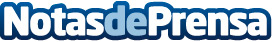 Wayra participa en la próxima edición de 4 Years From Now (4YFN) con 15 startups procedentes de 5 paísesEl hub de innovación abierta de Telefónica estará presente del 25 al 27 de febrero en el gran evento para startups del Mobile World Congress de Barcelona. Wayra contará con cuatro paneles propios: "We Scale Startups", "From Zero to Hero", "The future of transport. Hyperloop End2End Vision" y "Challenges in Cyber Security"Datos de contacto:Maria LópezNota de prensa publicada en: https://www.notasdeprensa.es/wayra-participa-en-la-proxima-edicion-de-4 Categorias: Marketing Emprendedores E-Commerce http://www.notasdeprensa.es